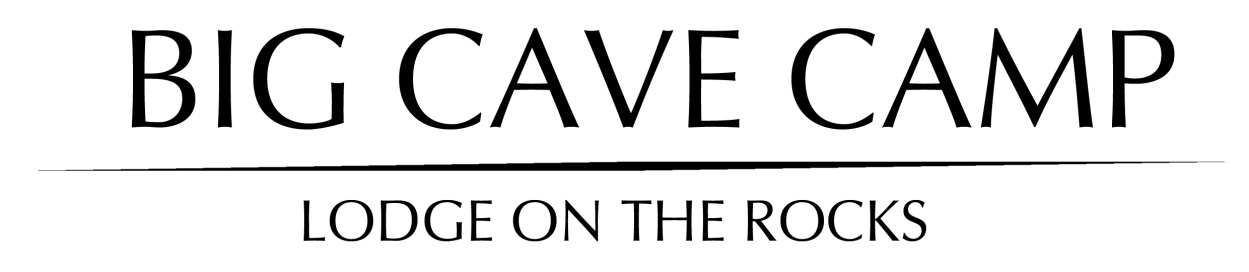 FACT SHEETreservations@bigcavematopos.com   |   www.bigcavematopos.co.za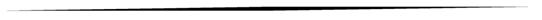 Tel: +263 77 223 1819 LOCATIONLOCATIONLOCATION:Bordering the Matobo National Park, within a World Heritage area. 46km from Bulawayo.SETTING:On top of a granite ridge (kopje) accessible only by 4x4. Bushman paintings, caves and grain bins surround the lodge.FACILITIESFACILITIESPOWER:Electric lighting in lodges, 220 v mains power. Hurricane lanterns and candlelight.BAR/DINING ROOM:Enclosed. A huge rock is incorporated into the room, with trees growing through the roof. Guests all sit around the dinner table with staff and managers. Private dining available on request. Relaxed, cosy atmosphere. Romantic feel with flickering candles. Good home cooking. Bar is fullystocked with local and imported drinks. LIBRARY: Quiet area with fireplace and substantial local reading material. Wi-fi also available.IN ROOM FACILITIESAll rooms contain fans as well as tea and coffee making facilitiesACCOMMODATIONACCOMMODATIONLODGES(sleeps up to 21):1 x Family suite (2 adult, 2 kids), double bed and double bunk bed, with en-suite flush toilet, shower and basin with hot water. Doors open onto a deck.1 x Triple chalet (double bed + single bed) with en-suite flush toilet, shower and basin with hot water. Doors open onto a private deck.3 x Twin chalets with en-suite flush toilet, shower and basin with hot water. Doors open onto a private deck.1 x Family room (double bed and double bunk bed) with en-suite flush toilet, shower and basin with hot water. Doors open onto a private balcony, with superb views to the valley below. Stunning views.1 x Honeymoon suite (can include 2 more children on a sleeper couch), lounge area, with en-suite flush toilet, shower and basin with hotwater. Doors open onto a private deck. Stunning views.1 x Twin chalet with en-suite flush toilet, shower and basin with hot water.GENERAL INFOGENERAL INFOMANAGEMENT:Manageress, qualified guide and assistant guide on property and specialist guides available on request.CHECK IN/OUT:Check out 11am. Check in 2pmVEHICLES:2 Toyota Hilux (Open safari vehicles). All licensed for the Matobo National Park.MEALS:Table D’hote. Special meals available by prior arrangement.TRANSFERS:To/from Bulawayo Airport, City (hotels & bus depots) and Bulawayo surrounds and Hwange.MALARIA:Big Cave Camp is not situated in a malaria areaMOBILE RECEPTIONUnfortunately there is no mobile reception at the lodge, however, we do have WIFI available . A walk up the kopje will get cell phone signal though!ACTIVITIESACTIVITIESACTIVITIES:Rhino tracking, walks, game drives, mountain biking,horse rides, bird watching, hiking, bush breakfasts. Visits to caves, rock art galleries. Rhodes Grave tours. Ndebele village, school, clinic visits and Cyrene Mission. Moonlight walks and open air dinners (weather permitting). Meetings with Nyanga. Bulawayo Natural History Museum, Khami Ruins, Bulawayo Art Gallery.POLICIESPOLICIESCHILDREN:Under 12 years and sharing with parents stay free of charge. All meals will be charged for.GUIDE/DRIVER POLICY:Basic accommodation unless otherwise requested. Pay for meals only.Transfers: Price on request. Free accommodation for the guide.CANCELLATION POLICY:60- 40                                   30% of the total value of reservation.39 – 30                                 50% of total value of reservation.30 or less                             100% of total value of reservation.GROUP POLICY:4 or more rooms and/or 6 or more guests per night, 30% deposit must be paid 10 weeks in advance or booking will be cancelled.Cancellation policy for Groups:                                                                                                                                                              No. of days prior to arrival                     Applicable policy / cancellation fee  90- 76                                                   20% of total value of reservation.  75 – 61                                                 30% of total value of reservation.  60 -30                                                   50% of total value of reservation.  30 or less                                             100% of total value of reservation.